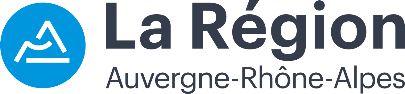 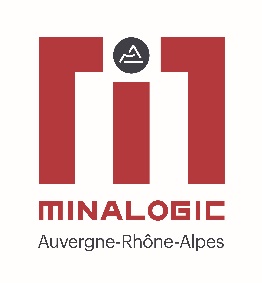 Bon d’engagement Mission découverte de l’écosystème d’innovation israélienNOM SOCIÉTÉ		
ADRESSE		
		
CODE POSTAL	
VILLE	
PAYS	
CONTACT	
EMAIL	
TEL MOBILE	SIRET#	EFFECTIFS …………………………………………………………………..DERNIER CHIFFRES D’AFFAIRES…………………………………..POURCENTAGE DU CA A L’EXPORT……………………………..J’autorise Minalogic de partager mes coordonnées avec la Région Auvergne-Rhône Alpes pour le suivi de la subvention accordée OUI/ NON Dans le cadre du plan de développement international de la Région Auvergne-Rhône-Alpes, Minalogic vous propose, en partenariat avec les équipes locales de Business France, une mission découverte de l’écosystème d’innovation israélien, avec une emphase sur la thématique de l’intelligence artificielle.Mission de 4 jours en Israël incluant :- 3 journées de visites et de rdvs collectifs avec l’écosystème de la tech israélienne : élaboration du programme, prise des rdvs, logistique, accompagnement…  -Participation de la délégation à un événement local existant OU à une table ronde French Tech organisée spécialement autour des participants + 1 journée de B2B personnalisés par entrepriseLa mission aura lieu du 19 au 22 Septembre 2022 à Tel Aviv en Israël, le programme est le suivant :Dimanche 18 septembre – Tel Aviv : Welcome drink afin de présenter le programme et l’équipeLundi 19 septembre – HaifaDépart pour HaïfaVisite du TechnionVisite d’un incubateur local thématique Pitch de start-up du secteur Mardi 20 septembre – JérusalemVisite d’une start-up emblématique avec une technologie IA: Mobileye, Orcam…Rencontre avec un fonds d’investissement : JVP, Ourcrowd…Visite d’un incubateurMercredi 21 septembre – Tel AvivVisite et échanges avec plusieurs start-ups israéliennes de l’Intelligence artificielle Visite d’un centre de recherche ou d’un accélérateur thématique  Visite de Start-up Nation Central ou d’un autre lieu emblématique de la Tech israélienne TLVJeudi 22 septembre – Tel AvivJournée de Bto B Programme personnalisé pour les entreprises de Minalogic Participation à un événement local du secteur / ou table ronde French TechSoirée meet-upLe coût total pour cette prestation (avant la prise en compte de la subvention régionale) est de 3 990 €Dans le cadre du plan de développement international de Minalogic, la Région Auvergne-Rhône-Alpes subventionne les stands des PME et ETI éligibles à hauteur de 40%.Pour bénéficier, l’entreprise doit :Avoir son siège social ou un établissement en Auvergne-Rhône-AlpesRépondre aux critères européens de la PME ou ETIEtre dans les règles des aides de minimis (remplir la dernière page de ce document)Si vous êtes éligible, Minalogic appliquera la subvention à votre facture.Merci de retourner ce bon d’engagement rempli et signé à Philippe Wieczorek [philippe.wieczorek@minalogic.com] accompagné de votre logo en HD, version vectoriséeEn signant ce document, je confirme mon engagement à participer à la mission découverte de l’écosystème d’innovation israélien qui aura lieu du 19 au 22 Septembre 2022 à Tel Aviv en Israël* Déclaration des aides de minimisVeuillez mentionner ci-dessous l’ensemble des aides dites « de minimis » (y compris l’aide relative à la présente action collective),  tous domaines confondus, ayant fait l’objet d’un octroi à votre entreprise (au sens d’entreprise unique) au cours des 2 derniers  exercices fiscaux clos précédant la date de signature de cette déclaration et de l’exercice fiscal en cours.  En l’absence de déclaration renseignée aucune aide ne pourra être accordée. La définition d’entreprise unique se réfère à la recommandation 2003/361/CE n°800/2008 de la Commission du 6 mai 2003 concernant la définition des micro, petites et moyennes entreprises : tout groupement d’entreprises liées est considéré comme une entreprise unique. L’identification des aides de minimis octroyées doit donc couvrir l’entreprise candidate, ainsi que toute entreprise sur laquelle elle exerce, directement ou indirectement, une influence dominante ou toute entreprise qui peut exercer une influence dominante sur l’entreprise candidate ou qui, comme l’entreprise candidate est soumise à l’influence d’une autre entreprise.Dans le tableau ci-dessous : précisez le montant, le type d’aide et la date de l’aide, indiquer 0 si aucune aide n’a été perçue. Le cas échéant convertir les aides en équivalent subventionLe responsable de l'entreprise* (nom, prénom et fonction) : ……………………………………………………………………………………………………………………………………..A participé à l’action internationale élaborée par Minalogic et certifie sur l'honneur l'exactitude des informations portées dans la présente fiche et déclare avoir été informé du caractère « de minimis » au sens du règlement CE de l’aide attribuée à ma société (**).Je soussigné,…………………………………………………………… en tant que …………………………………………. certifie l’exactitude et l’exhaustivité des informations rapportées ci-dessus.* Le signataire de ce document doit disposer des pouvoirs nécessaires pour engager l'entreprise.** (règlement (UE) N° 1407/2013 de la Commssion du 18 décembre 2013, JO L 352 du 24.12.2013).	INFORMATION SOCIETENOTRE OFFRESUBVENTION DE LA REGION AUVERGNE-RHONE-ALPESAide de minimis au sens du règlement n° 1407/2013 du 18.12.2013, JO L 352 du 24.12.2013Aide de minimis au sens du règlement n° 1407/2013 du 18.12.2013, JO L 352 du 24.12.2013Aide de minimis au sens du règlement n° 1407/2013 du 18.12.2013, JO L 352 du 24.12.2013Exercice fiscal année N – 2Exercice fiscal année N – 1Exercice fiscal en coursTotal Total TotalDate :Signature :	Cachet :